 [17. gr. a. Gjaldskrá dreifiveitna.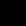  Hver dreifiveita skal setja gjaldskrá vegna þjónustu sinnar í samræmi við tekjumörk skv. 17. gr. Sama gjaldskrá skal gilda á veitusvæði hverrar dreifiveitu fyrir úttekt á lágspennu, þ.e. 230–400 V spennu. Ef orka frá dreifiveitu er afhent á annarri spennu er heimilt að taka tillit til þess í gjaldskrá. Með sama hætti er við gjaldtöku heimilt að taka tillit til annars mismunar á þjónustu.
 Dreifiveitum er heimilt að sækja um leyfi til Orkustofnunar til að hafa sérstaka gjaldskrá á dreifbýlissvæðum þar sem kostnaður vegna dreifingar er sannanlega hærri en í þéttbýli. Það er skilyrði fyrir heimild til sérstakrar dreifbýlisgjaldskrár að notkun á viðkomandi dreifbýlissvæði sé a.m.k. 5% af heildarnotkun dreifiveitusvæðisins. Með umsókn um skiptingu gjaldskrár skulu fylgja upplýsingar um landfræðilega afmörkun svæða, landnotkun og fjölda íbúa á viðkomandi svæði, auk gagna sem sýna fram á að kostnaður við dreifingu til notenda á svæðinu sé hærri en til annarra.
 Eigi síðar en fjórum vikum fyrir fyrirhugaða gildistöku skal gjaldskrá dreifiveitu send Orkustofnun. Telji stofnunin framlagða gjaldskrá brjóta í bága við ákvæði laga þessara eða reglugerða skal hún koma athugasemdum á framfæri við dreifiveitu innan tveggja vikna frá móttöku. Gjaldskrá tekur ekki gildi fyrr en bætt hefur verið úr að mati Orkustofnunar. Dreifiveita skal birta gjaldskrána opinberlega.
 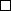 Dreifiveitu er skylt að greiða virkjun sem tengist henni og er undir 3,1 MW þann ávinning, að hluta eða að fullu, sem felst í því að þurfa ekki að greiða úttektargjald að fullu til flutningskerfisins, sbr. ákvæði 3. mgr. 12. gr. a, með eftirfarandi hætti:
    1. Greiða skal virkjun undir 0,3 MW að fullu hreinan ávinning veitunnar af niðurfellingu úttektargjaldsins.
    2. Fyrir virkjun sem er 0,3–3,1 MW skal minnka greiðsluna hlutfallslega þar til ekkert er greitt sé virkjunin 3,1 MW eða stærri.
 Í reglugerð 1) skal setja nánari ákvæði um gjaldskrá auk þeirra atriða sem ákvæði þetta kveður á um.
 [Afhendi virkjun með uppsett afl 100 kW eða minna raforku á lágspennu inn á dreifikerfi skal dreifiveita veita afslátt af úttektargjaldi til eigenda hennar ef notkunarstaður tengist virkjun um lágspennu. Afsláttur skal að lágmarki nema 50% en allt að 100% af gjaldinu og skal hann nánar útfærður í gjaldskrá vegna þeirrar notkunar sem samsvarar vinnslu virkjunar á hverjum tíma. Afsláttur af úttektargjaldi á eingöngu við þegar eignarhlutur hvers eiganda er að lágmarki 33% í viðkomandi virkjun og/eða hinni virkjuðu auðlind.] 2)] 3)